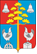 Российская ФедерацияИркутская областьАДМИНИСТРАЦИЯСЕЛЬСКОГО ПОСЕЛЕНИЯСОСНОВСКОГОМУНИЦИПАЛЬНОГО ОБРАЗОВАНИЯПОСТАНОВЛЕНИЕПРОЕКТ IIIот                                                                                                            №с. СосновкаОб утверждении требований к отдельным видам товаров, работ, услуг, их потребительских свойствам (в том числе качеству) и иным характеристикам (в том числе предельные цены товаров, работ, услуг) к ним, закупаемым для муниципальных нужд администрации сельского поселения Сосновского муниципального образования и подведомственными ей муниципальными казенными учреждениямиВ соответствии с пунктом 2 части 4 статьи 19 Федерального закона от 5 апреля 2013 года № 44-ФЗ «О контрактной системе в сфере закупок товаров, работ, услуг для обеспечения государственных и муниципальных нужд», руководствуясь статьями 15, 17 Федерального закона от 6 октября 2003 года № 131-ФЗ «Об общих принципах организации местного самоуправления в Российской Федерации», Общими правилами определения требований к закупаемым заказчиками отдельным видам товаров, работ, услуг (в том числе предельных цен товаров, работ, услуг), утвержденными постановлением Правительства Российской Федерации от 2 сентября 2015 года № 926, постановлением администрации сельского поселения Сосновского муниципального образования от 2022г. № ПРОЕКТ I «Об утверждении Требований к порядку разработки и принятия правовых актов о нормировании в сфере закупок товаров, работ, услуг для обеспечения муниципальных нужд сельского поселения Сосновского муниципального образования, содержанию указанных актов и обеспечению их исполнения», постановлением администрации сельского поселения Сосновского муниципального образования от 2022г. № ПРОЕКТ II «Об утверждении Правил определения требований к отдельным видам товаров, работ, услуг (в том числе предельных цены товаров, работ, услуг), закупаемым администрацией сельского поселения Сосновского муниципального образования и подведомственными ей муниципальными казенными учреждениями», руководствуясь ст. 23, ст. 45 Устава сельского поселения Сосновского муниципального образования, администрация сельского поселения Сосновского муниципального образования          ПОСТАНОВЛЯЕТ:          1. Утвердить Требования к отдельным видам товаров, работ, услуг, их потребительских свойствам (в том числе качеству) и иным характеристикам (в том числе предельные цены товаров, работ, услуг) к ним, закупаемым для муниципальных нужд администрации сельского поселения Сосновского муниципального образования и подведомственными ей муниципальными казенными учреждениями (ведомственный перечень) в соответствии с приложением к настоящему постановлению.          2. Настоящее постановление вступает в силу со дня его подписания.3. Ведущему специалисту по организационной работе Братчиковой К.А. опубликовать настоящее распоряжение в периодическом печатном издании, газете «Сосновский вестник» и разместить на официальном сайте администрации сельского поселения в информационной телекоммуникационной сети «Интернет», по адресу: http://сосновка-адм.рф/.4. Контроль за исполнением настоящего постановления оставляю за собой.Глава сельского поселения Сосновского муниципального образования			    В. С. МелентьевПриложениек Постановлению администрации сельского поселенияСосновского муниципального образования от 2022г. № ПРОЕКТ IIIТРЕБОВАНИЯ К ОТДЕЛЬНЫМ ВИДАМ ТОВАРОВ, РАБОТ, УСЛУГ, ИХ ПОТРЕБИТЕЛЬСКИХ СВОЙСТВАМ (В ТОМ ЧИСЛЕ КАЧЕСТВУ) И ИНЫМ ХАРАКТЕРИСТИКАМ (В ТОМ ЧИСЛЕ ПРЕДЕЛЬНЫЕ ЦЕНЫ ТОВАРОВ, РАБОТ, УСЛУГ) К НИМ, ЗАКУПАЕМЫМ ДЛЯ МУНИЦИПАЛЬНЫХ НУЖД АДМИНИСТРАЦИИ СЕЛЬСКОГО ПОСЕЛЕНИЯ СОСНОВСКОГО МУНИЦИПАЛЬНОГО ОБРАЗОВАНИЯ И ПОДВЕДОМСТВЕННЫМИ ЕЙ МУНИЦИПАЛЬНЫМИ КАЗЕННЫМИ УЧРЕЖДЕНИЯМИ (ВЕДОМСТВЕННЫЙ ПЕРЕЧЕНЬ)<*> Указывается в случае установления характеристик, отличающихся от значений, содержащихся в обязательном перечне отдельных видов товаров, работ, услуг, в отношении которых определяются требования к их потребительским свойствам (в том числе качеству) и иным характеристикам (в том числе предельные цены товаров, работ, услуг).Глава сельского поселения Сосновского муниципального образования			    В. С. Мелентьев№ п/пКод по ОКПДНаименование отдельного вида товаров, работ, услугЕдиница измеренияЕдиница измеренияТребования к потребительским свойствам (в том числе качеству) и иным характеристикам, утвержденные Правительством РФ Требования к потребительским свойствам (в том числе качеству) и иным характеристикам, утвержденные Правительством РФ Требования к потребительским свойствам (в том числе качеству) и иным характеристикам, утвержденные администрацией, ее органамиТребования к потребительским свойствам (в том числе качеству) и иным характеристикам, утвержденные администрацией, ее органамиТребования к потребительским свойствам (в том числе качеству) и иным характеристикам, утвержденные администрацией, ее органамиТребования к потребительским свойствам (в том числе качеству) и иным характеристикам, утвержденные администрацией, ее органами№ п/пКод по ОКПДНаименование отдельного вида товаров, работ, услугкод по ОКЕИнаименованиехарактеристиказначение характеристикихарактеристиказначение характеристикиобоснование отклонения значения характеристики от утвержденной Правительством РФ функциональное назначение <*>Отдельные виды товаров, работ, услуг, включенные в перечень отдельных видов товаров, работ, услуг, предусмотренный Приложением № 2 к Правилам определения требований к закупаемым администрацией, ее органами отдельным и подведомственными им учреждениями видам товаров, работ, услуг (в том числе предельных цен товаров, работ, услуг)Отдельные виды товаров, работ, услуг, включенные в перечень отдельных видов товаров, работ, услуг, предусмотренный Приложением № 2 к Правилам определения требований к закупаемым администрацией, ее органами отдельным и подведомственными им учреждениями видам товаров, работ, услуг (в том числе предельных цен товаров, работ, услуг)Отдельные виды товаров, работ, услуг, включенные в перечень отдельных видов товаров, работ, услуг, предусмотренный Приложением № 2 к Правилам определения требований к закупаемым администрацией, ее органами отдельным и подведомственными им учреждениями видам товаров, работ, услуг (в том числе предельных цен товаров, работ, услуг)Отдельные виды товаров, работ, услуг, включенные в перечень отдельных видов товаров, работ, услуг, предусмотренный Приложением № 2 к Правилам определения требований к закупаемым администрацией, ее органами отдельным и подведомственными им учреждениями видам товаров, работ, услуг (в том числе предельных цен товаров, работ, услуг)Отдельные виды товаров, работ, услуг, включенные в перечень отдельных видов товаров, работ, услуг, предусмотренный Приложением № 2 к Правилам определения требований к закупаемым администрацией, ее органами отдельным и подведомственными им учреждениями видам товаров, работ, услуг (в том числе предельных цен товаров, работ, услуг)Отдельные виды товаров, работ, услуг, включенные в перечень отдельных видов товаров, работ, услуг, предусмотренный Приложением № 2 к Правилам определения требований к закупаемым администрацией, ее органами отдельным и подведомственными им учреждениями видам товаров, работ, услуг (в том числе предельных цен товаров, работ, услуг)Отдельные виды товаров, работ, услуг, включенные в перечень отдельных видов товаров, работ, услуг, предусмотренный Приложением № 2 к Правилам определения требований к закупаемым администрацией, ее органами отдельным и подведомственными им учреждениями видам товаров, работ, услуг (в том числе предельных цен товаров, работ, услуг)Отдельные виды товаров, работ, услуг, включенные в перечень отдельных видов товаров, работ, услуг, предусмотренный Приложением № 2 к Правилам определения требований к закупаемым администрацией, ее органами отдельным и подведомственными им учреждениями видам товаров, работ, услуг (в том числе предельных цен товаров, работ, услуг)Отдельные виды товаров, работ, услуг, включенные в перечень отдельных видов товаров, работ, услуг, предусмотренный Приложением № 2 к Правилам определения требований к закупаемым администрацией, ее органами отдельным и подведомственными им учреждениями видам товаров, работ, услуг (в том числе предельных цен товаров, работ, услуг)Отдельные виды товаров, работ, услуг, включенные в перечень отдельных видов товаров, работ, услуг, предусмотренный Приложением № 2 к Правилам определения требований к закупаемым администрацией, ее органами отдельным и подведомственными им учреждениями видам товаров, работ, услуг (в том числе предельных цен товаров, работ, услуг)Отдельные виды товаров, работ, услуг, включенные в перечень отдельных видов товаров, работ, услуг, предусмотренный Приложением № 2 к Правилам определения требований к закупаемым администрацией, ее органами отдельным и подведомственными им учреждениями видам товаров, работ, услуг (в том числе предельных цен товаров, работ, услуг)1. Младшие должности муниципальной службы1. Младшие должности муниципальной службы1. Младшие должности муниципальной службы1. Младшие должности муниципальной службы1. Младшие должности муниципальной службы1. Младшие должности муниципальной службы1. Младшие должности муниципальной службы1. Младшие должности муниципальной службы1. Младшие должности муниципальной службы1. Младшие должности муниципальной службы1. Младшие должности муниципальной службы130.02.12Машины вычислительные электронные цифровые портативные - ноутбукитип процессоратип процессораIntel Core130.02.12Машины вычислительные электронные цифровые портативные - ноутбуки796штукаколичество ядерколичество ядерне менее 2130.02.12Машины вычислительные электронные цифровые портативные - ноутбуки2931Гигагерцноминальная тактовая частота процессораноминальная тактовая частота процессоране менее 1,7130.02.12Машины вычислительные электронные цифровые портативные - ноутбуки2553Гигабайтразмер оперативной памяти, типразмер оперативной памяти, типне менее 4 (DDR 3)130.02.12Машины вычислительные электронные цифровые портативные - ноутбуки2553Гигабайтобъём накопителяобъём накопителяне менее 500130.02.12Машины вычислительные электронные цифровые портативные - ноутбукитип жесткого дискатип жесткого дискаSATA130.02.12Машины вычислительные электронные цифровые портативные - ноутбуки2547Гигабит в секундумаксимальная скорость передачи данных интерфейсамаксимальная скорость передачи данных интерфейсане менее 6130.02.12Машины вычислительные электронные цифровые портативные - ноутбукиОптический приводОптический приводвнутренний DVD±RW130.02.12Машины вычислительные электронные цифровые портативные - ноутбукиконтроллеры беспроводной связиконтроллеры беспроводной связиWi-Fi, Bluetooth, поддержки 3G (UMTS)130.02.12Машины вычислительные электронные цифровые портативные - ноутбукитип видеоадаптератип видеоадаптерадискретный и (или) используется графическое ядро, интегрированное в центральный процессор130.02.12Машины вычислительные электронные цифровые портативные - ноутбукиоперационная системаоперационная системаMicrosoft Windowsрусская с последними обновлениями (эквивалент невозможен по причине необходимости обеспечения совместимости с существующими130.02.12Машины вычислительные электронные цифровые портативные - ноутбукипредустановленное программное обеспечениепредустановленное программное обеспечениеЛицензированное программное обеспечение130.02.12Машины вычислительные электронные цифровые портативные - ноутбуки39дюймразмер и тип экранаразмер и тип экранане менее 15.6 (16:9; не менее 1366x768 пикселей) (ЖК)130.02.12Машины вычислительные электронные цифровые портативные - ноутбуки356часвремя работы батареивремя работы батареиНе менее 5130.02.12Машины вычислительные электронные цифровые портативные - ноутбуки166килограммвес, с батареейвес, с батареейНе более 2,5130.02.12Машины вычислительные электронные цифровые портативные - ноутбуки383рубльпредельная ценапредельная ценане более 50 000, 00 рублей230.02.15Машинывычислительные электронные цифровые прочие, содержащие или не содержащие в одном корпусе одно или два из следующих устройств для автоматической обработки данных: запоминающие устройства, устройства ввода, устройства вывода (компьютеры персональные настольные, рабочие станции вывода)тип процессоратип процессораIntel Core230.02.15Машинывычислительные электронные цифровые прочие, содержащие или не содержащие в одном корпусе одно или два из следующих устройств для автоматической обработки данных: запоминающие устройства, устройства ввода, устройства вывода (компьютеры персональные настольные, рабочие станции вывода)796штукаколичество ядерколичество ядерне менее 2230.02.15Машинывычислительные электронные цифровые прочие, содержащие или не содержащие в одном корпусе одно или два из следующих устройств для автоматической обработки данных: запоминающие устройства, устройства ввода, устройства вывода (компьютеры персональные настольные, рабочие станции вывода)2931гигагерцноминальная тактовая частота процессораноминальная тактовая частота процессоране менее 2,4230.02.15Машинывычислительные электронные цифровые прочие, содержащие или не содержащие в одном корпусе одно или два из следующих устройств для автоматической обработки данных: запоминающие устройства, устройства ввода, устройства вывода (компьютеры персональные настольные, рабочие станции вывода)2553гигабайтразмер оперативной памяти, типразмер оперативной памяти, типне менее 4 (DDR3)230.02.15Машинывычислительные электронные цифровые прочие, содержащие или не содержащие в одном корпусе одно или два из следующих устройств для автоматической обработки данных: запоминающие устройства, устройства ввода, устройства вывода (компьютеры персональные настольные, рабочие станции вывода)2553гигабайтобъём накопителяобъём накопителяНе менее 500230.02.15Машинывычислительные электронные цифровые прочие, содержащие или не содержащие в одном корпусе одно или два из следующих устройств для автоматической обработки данных: запоминающие устройства, устройства ввода, устройства вывода (компьютеры персональные настольные, рабочие станции вывода)2547гигабит в секундумаксимальная скорость передачи данных интерфейсамаксимальная скорость передачи данных интерфейсане менее 3230.02.15Машинывычислительные электронные цифровые прочие, содержащие или не содержащие в одном корпусе одно или два из следующих устройств для автоматической обработки данных: запоминающие устройства, устройства ввода, устройства вывода (компьютеры персональные настольные, рабочие станции вывода)тип жёсткого дискатип жёсткого дискаSATA230.02.15Машинывычислительные электронные цифровые прочие, содержащие или не содержащие в одном корпусе одно или два из следующих устройств для автоматической обработки данных: запоминающие устройства, устройства ввода, устройства вывода (компьютеры персональные настольные, рабочие станции вывода)оптический приводоптический приводDVD±RW230.02.15Машинывычислительные электронные цифровые прочие, содержащие или не содержащие в одном корпусе одно или два из следующих устройств для автоматической обработки данных: запоминающие устройства, устройства ввода, устройства вывода (компьютеры персональные настольные, рабочие станции вывода)тип видеоадаптератип видеоадаптераграфический дискретный и (или) используется графическое ядро, интегрированное в центральный процессор230.02.15Машинывычислительные электронные цифровые прочие, содержащие или не содержащие в одном корпусе одно или два из следующих устройств для автоматической обработки данных: запоминающие устройства, устройства ввода, устройства вывода (компьютеры персональные настольные, рабочие станции вывода)операционная системаоперационная системаMicrosoft Windows Профессиональная, русская с последними обновлениями не ниже версии 10230.02.15Машинывычислительные электронные цифровые прочие, содержащие или не содержащие в одном корпусе одно или два из следующих устройств для автоматической обработки данных: запоминающие устройства, устройства ввода, устройства вывода (компьютеры персональные настольные, рабочие станции вывода)257мегабайтмаксимальный объём видеопамятимаксимальный объём видеопамятине менее 1024230.02.15Машинывычислительные электронные цифровые прочие, содержащие или не содержащие в одном корпусе одно или два из следующих устройств для автоматической обработки данных: запоминающие устройства, устройства ввода, устройства вывода (компьютеры персональные настольные, рабочие станции вывода)предустановленное программное обеспечениепредустановленное программное обеспечениеЛицензированное230.02.15Машинывычислительные электронные цифровые прочие, содержащие или не содержащие в одном корпусе одно или два из следующих устройств для автоматической обработки данных: запоминающие устройства, устройства ввода, устройства вывода (компьютеры персональные настольные, рабочие станции вывода)39дюймразмер экрана/монитора (диагональ), типразмер экрана/монитора (диагональ), типне менее 19,5 (ЖК)230.02.15Машинывычислительные электронные цифровые прочие, содержащие или не содержащие в одном корпусе одно или два из следующих устройств для автоматической обработки данных: запоминающие устройства, устройства ввода, устройства вывода (компьютеры персональные настольные, рабочие станции вывода)383рубльпредельная ценапредельная ценане более 50 000, 00 рублей330.02.16Устройства ввода/вывода данных, содержащие или несодержащие в одном корпусе запоминающиеустройства (принтеры,сканеры, многофункциональные устройства)метод печатиметод печатилазерный/струйный330.02.16Устройства ввода/вывода данных, содержащие или несодержащие в одном корпусе запоминающиеустройства (принтеры,сканеры, многофункциональные устройства)796штукаразрешение сканирования (точка на дюйм)разрешение сканирования (точка на дюйм)до 300 (цветная и черно-белая печать, ADF); до 600 (цветная печать, планшетный330.02.16Устройства ввода/вывода данных, содержащие или несодержащие в одном корпусе запоминающиеустройства (принтеры,сканеры, многофункциональные устройства)3миллиметрмаксимальный формат сканирования планшет/ADFмаксимальный формат сканирования планшет/ADFне менее 216*297 / 216*356330.02.16Устройства ввода/вывода данных, содержащие или несодержащие в одном корпусе запоминающиеустройства (принтеры,сканеры, многофункциональные устройства)цветность печатицветность печатичерно-белая330.02.16Устройства ввода/вывода данных, содержащие или несодержащие в одном корпусе запоминающиеустройства (принтеры,сканеры, многофункциональные устройства)796штукаскорость печати страниц в минутускорость печати страниц в минутудо 20330.02.16Устройства ввода/вывода данных, содержащие или несодержащие в одном корпусе запоминающиеустройства (принтеры,сканеры, многофункциональные устройства)330.02.16Устройства ввода/вывода данных, содержащие или несодержащие в одном корпусе запоминающиеустройства (принтеры,сканеры, многофункциональные устройства)796штукаскорость сканирования страниц в минутускорость сканирования страниц в минутудо 14 (черно-белая) до 5 (цвет.)330.02.16Устройства ввода/вывода данных, содержащие или несодержащие в одном корпусе запоминающиеустройства (принтеры,сканеры, многофункциональные устройства)модули и интерфейсымодули и интерфейсыUSB 2,0330.02.16Устройства ввода/вывода данных, содержащие или несодержащие в одном корпусе запоминающиеустройства (принтеры,сканеры, многофункциональные устройства)383рубльпредельная ценапредельная ценане более 20 000, 00 рублей434.10.22.311Автомобили легковые, с рабочим объемом цилиндров более 1500 см3, но не более 1800 см3 прочие, новые251л.с.мощность двигателя, комплектация,мощность двигателя, комплектация,Не более 150 л.с. включительно434.10.22.311Автомобили легковые, с рабочим объемом цилиндров более 1500 см3, но не более 1800 см3 прочие, новые383рубльпредельная ценапредельная ценане более 1 000 000,00 рублей536.11.11.211Мебель для сидения с металлическим каркасом мягкая (обитая) вращающаяся, с регулирующими высоту приспособления ми, со спинкой, снабженная роликами или полозьямиматериал, обивочный материалматериал, обивочный материалПредельное значение - ткань. Возможные значения: нетканые материалы.536.11.11.211Мебель для сидения с металлическим каркасом мягкая (обитая) вращающаяся, с регулирующими высоту приспособления ми, со спинкой, снабженная роликами или полозьями383рубльпредельная ценапредельная ценане более 4 500,00 рублей636.11.11.311Стулья с металлическим каркасом мягкие (обитые)383рубльпредельная ценапредельная ценане более 2 500,00 рублей736.12.12.111Столы письменные деревянные бестумбовыематериалматериалПредельное значение: понированный МДФ (фасад), ДСП (столешница) Возможные значения: Ламинированный МДФ (фасад), ДСП (столешница), в соотв. с ГОСТ 16371 -93736.12.12.111Столы письменные деревянные бестумбовые383рубльпредельная ценапредельная ценане более 5 000,00 рублей836.12.12.112Столы письменные деревянные с тумбами материал, наличие замков, наличие доводчиковматериал, наличие замков, наличие доводчиковПредельное значение: Шпонированный МДФ (фасад), ДСП (столешница) Возможные значения: Ламинированный МДФ (фасад), ДСП (столешница), замки, доводчики в соотв. с ГОСТ 16371-93836.12.12.112Столы письменные деревянные с тумбами 383рубльпредельная ценапредельная ценане более 20 000,00 рублей с одной тумбой936.12.12.133Шкафы деревянные для офисов, административных помещенийматериал, наличие замков, наличие доводчиковматериал, наличие замков, наличие доводчиковПредельное значение: Шпонированный МДФ (фасад), ДСП (несущие части) Возможные значения: Ламинированный МДФ (фасад), ДСП (несущие части), замки, доводчики в соотв. с ГОСТ 16371-93936.12.12.133Шкафы деревянные для офисов, административных помещений383рубльпредельная ценапредельная ценане более 10 000,00 рублей